Краткие итоги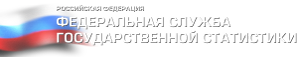 28 января 2022 года Основные показатели животноводства Грайворонского городского округа по состоянию на 1 января 2022 годаЗа январь-декабрь 2021года сельскохозяйственными предприятиями округа произведено 28646,8 тонн скота и птицы на убой, в том числе крупного рогатого скота 1524,6 тонн, свиней 26168,4 тонн. По сравнению с 2020 годом скота и птицы произведено на 4,1% меньше, в том числе крупного рогатого скота больше на 37%,  свиней меньше на 2,2%, птицы меньше почти в 2 раза. Валовой надой молока составил 40334,1 тонн, на 4,4% меньше, чем за 2020 год. Надоено молока в расчете на 1 корову молочного стада 7283 кг, на 1,2% меньше, чем за 2020 год. Поголовье крупного рогатого скота на 1 января 2022 года составило 13211 голов, меньше, чем в прошлом году на 1,3%. В том числе поголовье коров составило 5215 голов, уменьшившись на 8,5%. Поголовье свиней составило 125589 голов, увеличившись на 0,5% по сравнению с 1 января 2021 года. За 2021 год отгружено 28758,5 тонн скота (95,8% к уровню 2020 года), в том числе 1636,3 (129,4%) тонн крупного рогатого скота и 26168,4 тонн свиней (97,8%). Молока отгружено 36458,2 тонны, 92,72% к соответствующему периоду прошлого года. 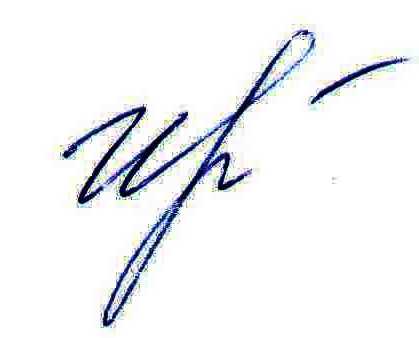 Руководитель подразделенияБелгородстата в г. Грайворон  						С.В.ИльинаИсп. С.В.Ильина8 (47261) 4-64-88